Έκθεση τριάντα χαρακτικών στη Δημοτική Πινακοθήκη ΛαμίαςΗ Δημοτική Πινακοθήκη Λαμίας «Αλέκος Κοντόπουλος» παρουσιάζει στην Κύρια αίθουσά της, από 15 Δεκεμβρίου 2014 έως 20 Ιανουαρίου 2015, τριάντα χαρακτικά σύγχρονων Ελλήνων καλλιτεχνών από τις μόνιμες συλλογές της. Έργα διαφόρων τεχνοτροπιών και τάσεων καμωμένα με τις τεχνικές της σύγχρονης χαρακτικής, μας δίνουν ένα πολύ καλό δείγμα της σύγχρονης Ελληνικής Χαρακτικής, καθώς συμμετέχουν 22 ζωγράφοι-χαράκτες που αποκαλύπτουν το ευρύ φάσμα των εκφραστικών δυνατοτήτων της τέχνης τους: Γιώργος ΑΓΓΕΛΟΠΟΥΛΟΣ, Καίτη ΑΝΤΥΠΑ, Λάμπρος ΓΑΤΗΣ, Νίκος ΓΙΑΛΟΥΡΗΣ, Μανόλης ΓΙΑΝΝΑΔΑΚΗΣ, Πηνελόπη ΓΚΟΛΑΝΤΑ, Γιάννης ΓΟΥΡΖΗΣ, Παναγιώτης ΓΡΑΒΒΑΛΟΣ, Αχιλλέας ΔΡΟΥΓΚΑΣ, Μανόλης ΕΜΜΑΝΟΥΗΛΙΔΗΣ, Άννα ΚΙΝΔΥΝΗ, Έλλη ΚΟΜΝΗΝΟΥ, Τζένη ΜΑΡΚΑΚΗ, Πίτσα ΜΑΥΡΟΥ, Φώτης ΜΑΣΤΙΧΙΑΔΗΣ, Γιώργος ΜΟΣΧΟΣ, Τόνια ΝΙΚΟΛΑΪΔΟΥ, Αγγελική ΝΤΑΓΚΑΡΗ, Λάμπρος ΟΡΦΑΝΟΣ, Αλεξάνδρα  ΣΤΑΜΑΤΗ, Μαίρη ΣΧΟΙΝΑ, Ισαβέλλα ΧΑΡΜΠΟΥΡΗ. Στην αίθουσα προβολών θα προβάλλεται εκπαιδευτικό cd, διάρκειας 20΄, με θέμα τις τρεις κυριότερες τεχνικές της Χαρακτικής: Ξυλογραφία, Χαλκογραφία, Λιθογραφία.Ωράριο Λειτουργίας: Δευτέρα έως Παρασκευή 9.00-14.00.Είσοδος ελεύθερη. Για οργανωμένες επισκέψεις σχολείων, τηλεφωνείτε στο: 22310 46887. 			Από το Γραφείο Τύπου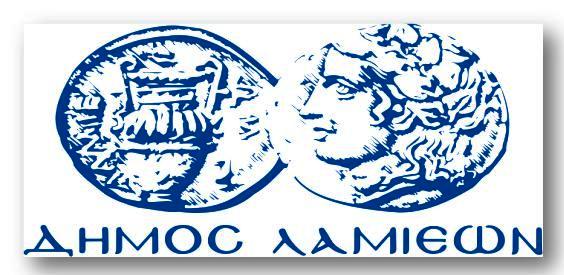 ΠΡΟΣ: ΜΜΕΔΗΜΟΣ ΛΑΜΙΕΩΝΓραφείου Τύπου& ΕπικοινωνίαςΛαμία, 18/12/2014